Výtvarná výchova 5. 11. Milí sedmáci,pomalu a v klidu pracujte na již rozdělaných výkresech. Znovu připomínám, že je mi jasné, že pomůcky jste si nechali ve škole, proto malujte a kreslete tím, co máte k dispozici. Pokud někdo nějaký výkres má hotový a chce mi ho poslat, může mi ho poslat na mail bohac.anna@seznam.cz . Pokračujte v tom, co máte rozdělané. Pokud už někdo má vše a nudí se, začněte kreslit tematiku Halloweenu. Jistě víte, že k Halloweenu patří dýně, strašidla, čarodějnice, černé kočky, …. Pro inspiraci posílám níže, co byste mohli kreslit. Tematika Halloweenu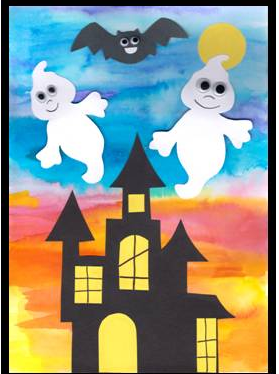 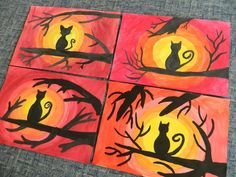 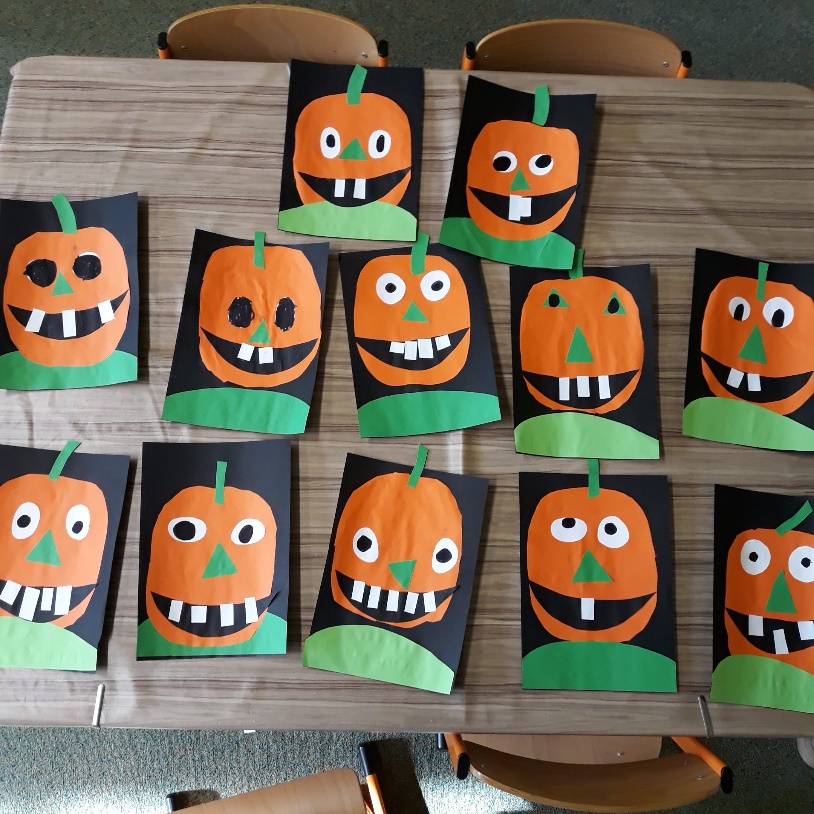 